SEPARACIÓ DE SÍL·LABESSepara les síl·labes d’aquestes paraules. Pot ser que et sobrin quadres. Pinta la síl·laba tònica.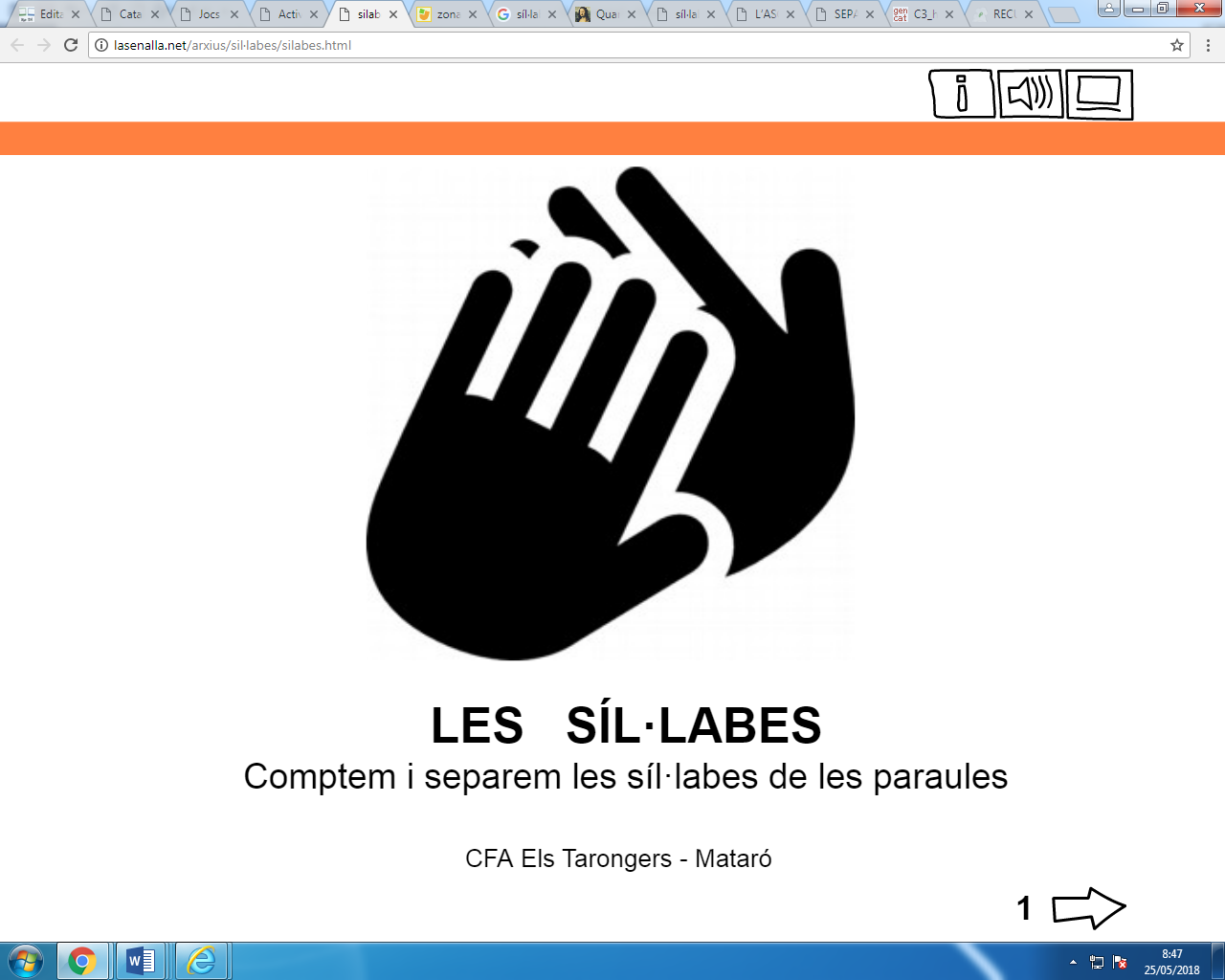 http://lasenalla.net/arxius/sil%C2%B7labes/silabes.htmlbicicleta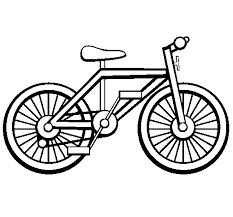 bicicletabicicletabicicletatortuga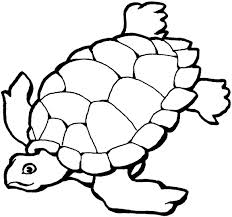 tortugatortugatortugaBIgirafa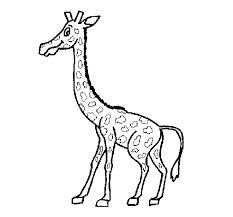 girafagirafagirafacotxe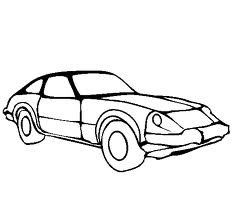 cotxecotxecotxetrampolí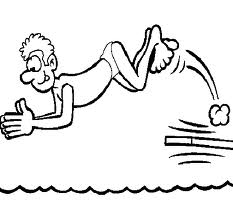 trampolítrampolítrampolíformiga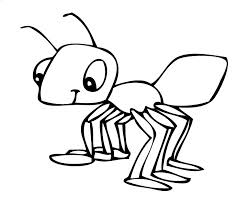 formigaformigaformigafantasma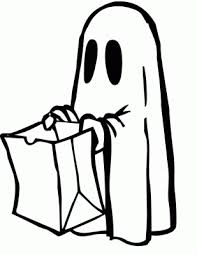 fantasmafantasmafantasmahipopòtam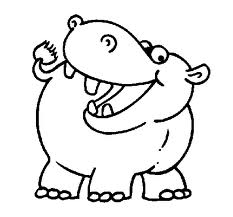 hipopòtamhipopòtamhipopòtam